3rd Grade Daily Learning Opportunities
Tuesday, May 12, 2020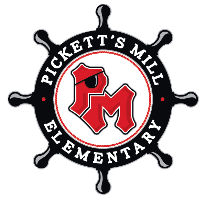 As always, please use parental supervision when accessing the internet.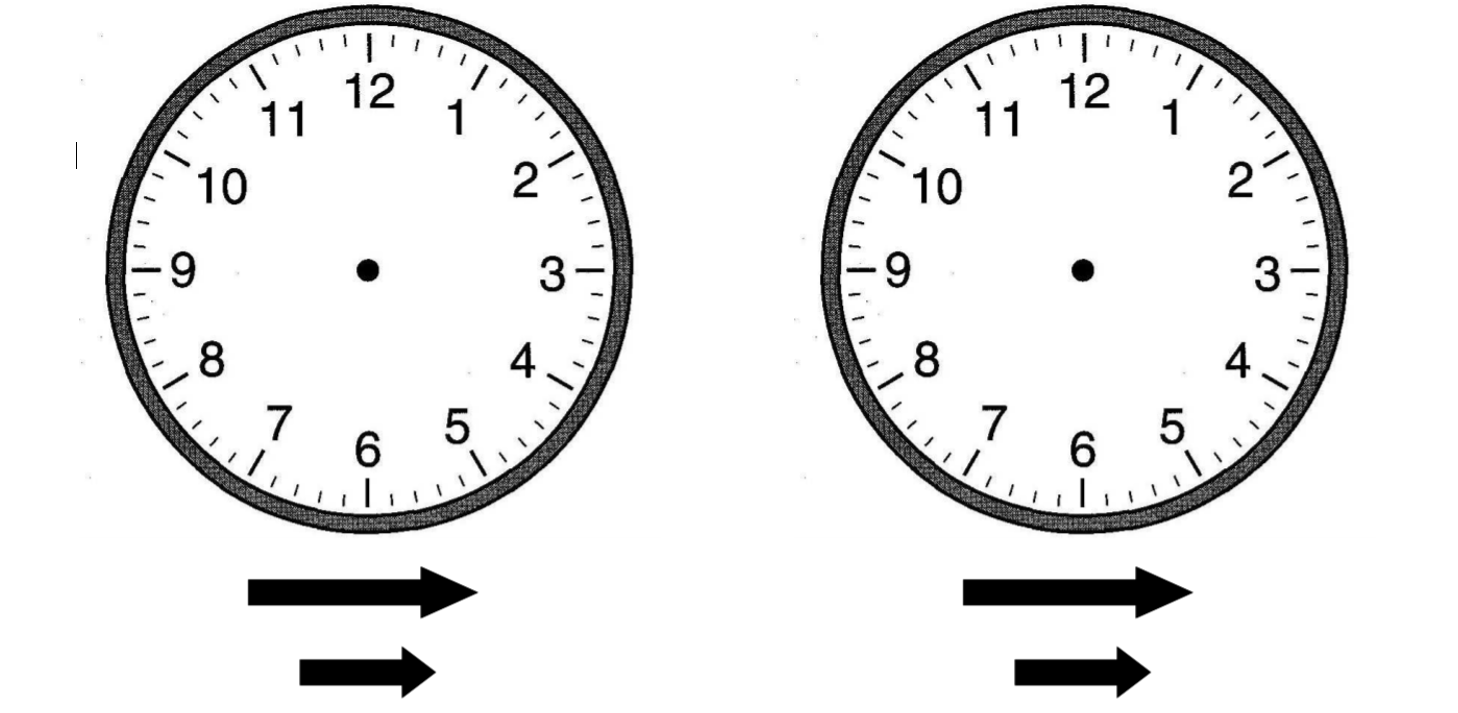 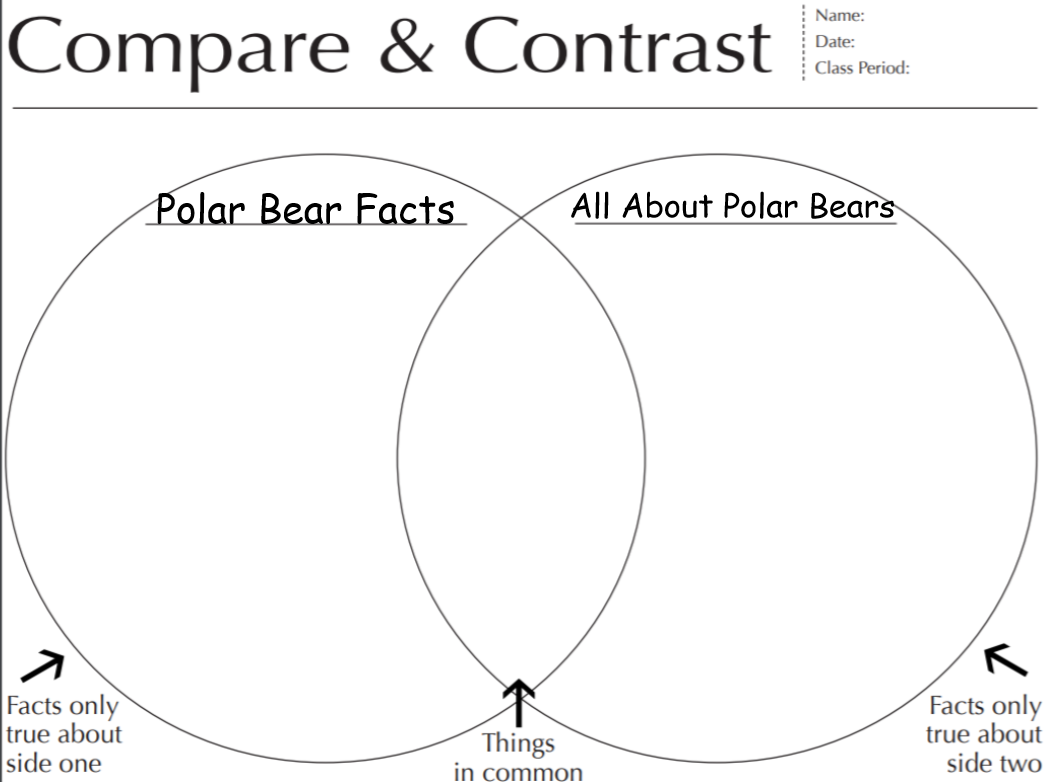 The passages are similar because __________________________________________________________________________________________________________________________________________________________________________________________________________________________The passages are different because __________________________________________________________________________________________________________________________________________________________________________________________________________________________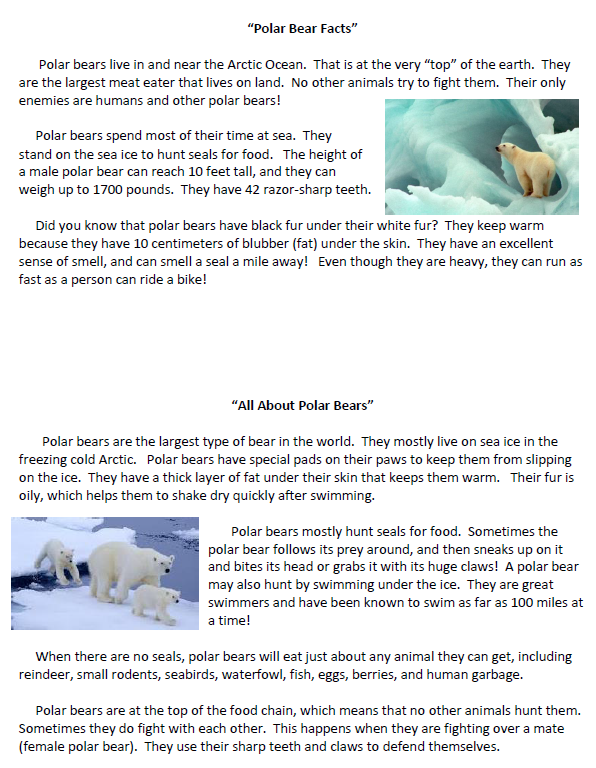 30 minutesReadingFirst, watch these two videos.Compare and Contrast Flocabulary VideoCompare and Contrast Dory and Marlin Video Then, read both polar bear passages at the bottom of this lesson plan and fill out the Venn Diagram comparing and contrasting the two passages. Try to come up with about 5 facts for each section of the Venn Diagram (about 15 total). Take a picture and turn it in to your teacher.30 MinutesWriting/Grammar First, watch the video.How To Be a Third Grader IntroductionThen, complete your introduction in your Office 365 account.  Don’t forget to save.  If you have difficulties with Office 365, you may also write it on a sheet of notebook paper.  We will be working on this all week.30 MinutesMathElapsed Time First, complete Seesaw Elapsed Time Activity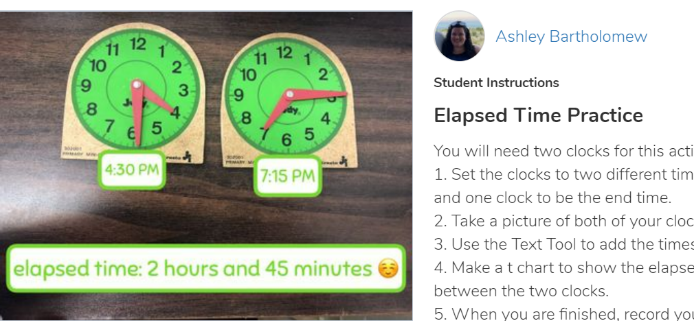 Print and cut out the clocks at the bottom of this lesson plan to help you with the Seesaw activity.**If you can’t print, just draw two clocks on a sheet of paper**Then, play this Elapsed Time game30 minutesSocial Studies/ScienceSocial Studies: 13 ColoniesClick on video below:Middle Colonies with Mrs. SaleebyWatch the Brain Pop, Jr. Video!https://jr.brainpop.com/socialstudies/americanhistory/thirteencolonies/Complete the following:Pop a Joke, Belly Up, Game& Complete the Easy Quiz!(Want a challenge?  Try the Hard Quiz.)Extra Time? Try this!Guess the children’s book emojis. Ex. The first one is “Green Eggs and Ham”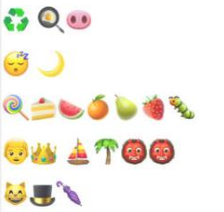 Don’t forget about these resources too! Education Galaxy, RAZ Kids, Prodigy, typing.com, cursive practice, and multiplication.com